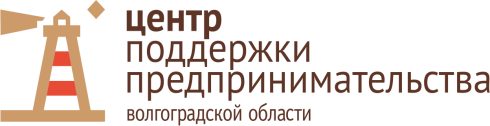 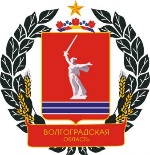 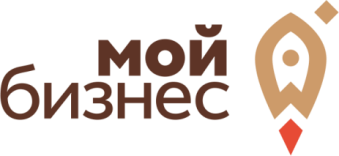 Бесплатная комплексная услуга субъектам МСП по теме: «Трудовые ресурсы и управление персоналом»Периоды проведения образовательных практикумов (требуется предварительная регистрация по ссылке):07.10.2022 г. (3 группа) с 15.00 - 18.00,  https://forms.yandex.ru/u/62849d965ee11a0e5b4fc482/Период оказания индивидуальных консультаций совпадает с периодом проведения обученияМесто проведения: г. Волгоград, ул. Качинцев, д. 63, ауд. 215.Участники обучающей программы: юридические лица, индивидуальные предприниматели.Условия участия:регистрация субъекта в установленном порядке не менее 12 месяцев на момент подачи заявления на предоставление услуги;осуществление предпринимательской деятельности на территории Волгоградской области;нахождение субъекта в реестр МСП (https://rmsp.nalog.ru/index.html);регистрация субъекта на цифровой платформе https://мсп.рф/.Содержание образовательного практикума: Понятие трудовых ресурсов. Состав и структура кадров предприятия.  Производительность труда как показатель эффективности использования трудовых ресурсов Основные пути повышения производительности труда  Принципы организации эффективности системы оплаты труда Подбор, обучение и развитие персонала.	Проведение обучающих мероприятий (практикумов): спикеры - Амирасланова Лейла Ариф Кызы, Киселева Анастасия АндреевнаОказание индивидуальных консультаций в рамках сроков действия контракта-  Амирасланова Лейла Ариф Кызы   Контактная информация по вопросам участия и направления заявок: тел. 8(8442) 52-77-97 или по е-mail: rcdo-obrazovanie@bk.ruМероприятие реализуется Центром поддержки предпринимательства ГАУ ВО «Мой бизнес» в рамках федерального проекта «Создание условий для легкого старта и комфортного ведения деятельности» при поддержке Комитета экономической политики и развития Волгоградской области.Заявкасубъекта малого и среднего предпринимательства, осуществляющего свою деятельность не территории Волгоградской области на получение государственной поддержкиУкажите блок вопросов, по которому Вы хотите получить консультацию (отметьте в таблице):Заявитель обязуется, по истечении года с момента предоставления государственной поддержки, а также по отдельному запросу ГАУ ВО «Мой бизнес», представить информацию о результатах использования полученной поддержки. Заявитель настоящим подтверждает и гарантирует, что сведения, содержащиеся в заявке на участие в выставке, достоверны и, что заявитель и представленные им документы    соответствуют требованиям, установленным законодательством Российской Федерации и законодательством Волгоградской области.Заявитель дает согласие на обработку и использование персональных данных в соответствии с Федеральным законом от 27 июля 2006 года № 152-ФЗ «О персональных данных». Обработка персональных данных осуществляется с целью ведения реестра субъектов малого и среднего предпринимательства – получателей поддержки в соответствии со статьей 8 Федерального закона от 24 июля 2007 года № 209-ФЗ «О развитии малого и среднего предпринимательства в Российской Федерации». Информация о финансово-хозяйственной деятельности запрашивается у Участника с целью соблюдения требований Федерального закона от 26 июля 2006 года № 135-ФЗ «О защите конкуренции».Руководитель _________________/__________________/_____________                                                               подпись                                       расшифровка                                        датаНаименование услугиКомплексная услуга субъектам МСП, осуществляющим свою деятельность на территории Волгоградской области, по вопросам управления персоналом и применения трудового законодательства (проведение обучающих мероприятий и оказание индивидуальных консультаций)Полное наименование субъекта МСП, осуществляющего деятельность на территории Волгоградской областиСфера деятельности Юридический (почтовый) адрес, индексФактический адресТелефон/факсE-mailФ.И.О. руководителя, наименование должности руководителяИННОГРН (для ЮЛ)Дата рождения участника (для ИП)Дата регистрацииОКВЭДРегистрация на Цифровой платформе https://мсп.рф/ (да/нет) №Направление консультацийперечень видов, порядок ведения и содержание документов кадровой службыорганизационные и кадровые документы организациитрудовой договор: существенные условия, правила заключенияправила ведения трудовых книжек и выдачи справок с места работытехнологическая цепочка приема граждан на работутехнологическая цепочка документирования перевода работника на другую работу.документирование процедуры применения дисциплинарного взысканиядокументирование процедуры предоставления различного вида отпусков.документирование процедуры направления работника в командировку.технологическая цепочка документирования процедуры увольнения по инициативе работника и по инициативе работодателясоставление и/ или экспертиза трудового договора (в т.ч срочного трудового договора, гражданско-правового договора)